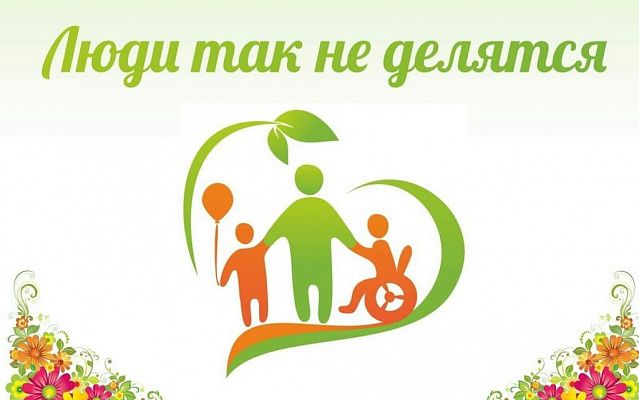 «Основное правило – не давать сломить себя ни людям, ни обстоятельствам».Мария Складовская - Кюри«В мире много проблем, которые меня не коснулись. Я уверен, чтомоя жизнь в тысячу раз легче, чем жизнь многих людей».                                Ник Вуйчич«Сила духа делает человека непобедимым»Василий Сухомлинский«Если вы стали инвалидом, то это    необязательно является следствием вашей вины, однако и винить весь окружающий мир и ожидать от него жалости тоже не стоит...»Стивен Хокинг